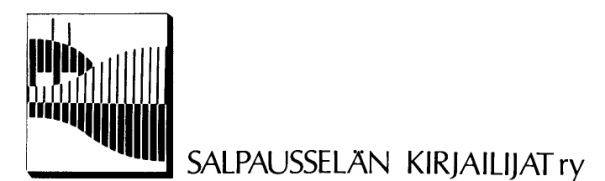 22.10.2014Lahden kaupungin sivistyslautakuntaLahden kaupunginvaltuusto				Lahden kaupunginhallitusSalpausselän kirjailijat ry:n kannanotto koskien Kärpäsen, Launeen ja Mukkulan kirjastojen lakkauttamistaOlemme seuranneet huolestuneina Lahden kaupungin päättäjien aikeita lakkauttaa lähikirjastoja. Hyvä lukutaito on edellytys tässä maailmassa pärjäämiselle. Kirjastoja sulkemalla ei kannusteta lapsia ja nuoria lukemaan, löytämään kirjallisuuden avulla uusia maailmoja ja uutta tietoa ja samalla kehittymään.Allekirjoittaneilla on kokemuksia lähikirjastoista jo aivan lapsuudesta lähtien. Tuskin kenestäkään meistä olisi tullut innokasta lukijaa ja myöhemmin kirjailijaa, jollei kirjasto olisi ollut kävely- tai pyörämatkan päässä. Kirjastojen vetäminen pois lasten ja nuorten ulottuvilta on aikuisten välinpitämätön viesti, jonka mukaan lukeminen ei ole kovin tärkeää. Hyviä lukijoita ei synny ”puhdistamalla” kaupunki kirjastoista. Päättäjien viesti on karu: maailma on niiden, joilla on auto ja rahaa ostaa tarvitsemansa kirjat ja lehdet. Lapsista ja nuorista, köyhistä, liikuntarajoitteisista ja vanhuksista viis. Kaikilla ei ole mahdollisuutta liikkua tai varaa edes bussilippuun, jolla päästä pääkirjastoon. Myös suositun pääkirjaston palvelukyky tulee vähenemään tungoksen ja ruuhkan oloissa.Kaupunki ilman lähikirjastojen kaltaisia yhteisiä olohuoneita on ankea ja surullinen. Pieniä kirjastoja lakkauttamalla tehdään lyhytnäköisiä ja paljolti vain kosmeettisia leikkauksia. Kirjasto on ainoita ilmaisia kulttuuripalveluja, joita meillä on vielä jäljellä. Kulttuurin vaikutus terveyteen, sosiaaliseen pääomaan ja hyvinvointiin on tutkimustenkin mukaan merkittävä. Tahtooko Lahti päättäjineen saada kirjastoja lakkauttamalla kulttuurivihamielisen maineen? Jyväskylä päätti vastikään säilyttää kaikki lähikirjastonsa. Nyt Lahden olisi aika ottaa siitä oppia. Lahti tarvitsee lukutaitoisia, empaattisia, itsenäisesti ajattelevia ja paremmin voivia kaupunkilaisia. Heitä syntyy lukijoista. Lahden historiasta löytyy voimakasta kulttuuritahtoa. Jopa Lahden kylän palon kaltaisessa katastrofissa vuonna 1877 kirjat haluttiin pelastaa. Kirjastoa hoitanut kauppias K.V. Silfvenius onnistui viemään kirjat Kirkonmäelle turvaan ennen rakennuksen paloa. Kuka pelastaa kirjastomme nyt? Päättäjät: tehkää kaukokatseinen kulttuuriteko ja säilyttäkää lähikirjastot!Salpausselän kirjailijat ry:n johtokuntaTimo Sandberg 		Tuulikki NorrlinMila Teräs			Eija Piekkari Tuula Mai Salmela		Sirpa PapinahoAnneli Seppälä_______________________________________________________________________________________Salpausselän kirjailijat r.y.		Puheenjohtaja		           Sihteeri ja rahastonhoitajaE-mail: sskry@luukku.com		Timo Sandberg		           Merja Toivanenhttp://salpausselankirjailijat.yhdistysavain.fi	Kallentie 10, 16100 UUSIKYLÄ                	           Koivumäentie 12, 15240 LAHTI				Puh. 0400 878 369	                                               Puh. 040 865 6097                                                  	                                     E-mail: timo.sandberg@elisanet.fi					